DSC Change Completion Report (CCR)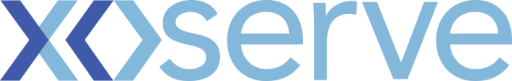 Please send completed form to: box.xoserve.portfoliooffice@xoserve.comDocument Version HistoryTemplate Version HistoryChange TitleMinor Release Drop 10Change reference number (XRN)XRN5371Xoserve Project Manager  Bali BahiaEmail addressBali.Bahia@Correla.comContact numberTarget Change Management Committee date08/12/2021Date of Solution Implementation04/09/2021Section 1: Overview of Change DeliverySection 1: Overview of Change DeliveryThe changes within Minor Release Drop 10 were delivered to the agreed scope and to  the agreed implementation date  of 04th  September 2021. The changes made in UK Link were as detailed below.XRN5309 – FSG: Automating the FSR ‘Standard Liability’ ProcessThis change was raised to fully automate the Xoserve FSG/FSR manual process to ensure all MPRNs within an FSG event that have been submitted to Xoserve for processing are included in the subsequent FSR file that is returned to the DNs. Following validation of the MPRNs, the FSG process created a Failure to Supply Gas Response (FSR) file containing those MPRNs. The FSR file is then returned to the DN confirming the compensation payments that will be made and, any validation errors.   There was an issue whereby ‘SL’ MPRNs (> 73,200 kWh AQ) that have the financial compensation value recalculated were not included within the return FSR file.  Xoserve (Billing Operations) had a manual process in place to correct this however, with the revised Ofgem RIIO2 arrangements, the manual process was no longer sustainable from an economic nor efficiency perspective. This change has ensured that all MPRN's identified for the standard Liabilities process (MSC I & AQ>73,200) are notified to the Network on the FSR file. XRN5188 - Interim Data Loads of MAP Id into UK LinkThis change was raised to ensure that MAP Id data within UK Link is maintained to a high standard prior to the enduring solution (XRN4780-C) being implemented. This allows the CDSP to continue to provide services to MAPs that are as accurate as possible. To try and ensure data integrity, multiple data loads of MAP Id into UK Link are expected before the enduring solution (XRN4780-C) is implemented.  Delivery of XRN4780-B, in the June-2020 Major Release uploaded MAP Id data, on mass, into UK Link to support CSS testing activities, delivery of XRN4780-C is scheduled to align to November 2021 major release but is being progressed via CSSC. This is the enduring solution for obtaining MAP Id into CDSP Systems, to be provided to the CDSP by the Meter Asset Managers (MAMs). Existing RGMA rules end date MAP Id within UK Link in specific scenarios (analysis illustrates this to be circa 1.2k Supply Points per day) and the Shippers are not, in great numbers, consistently providing the appropriate MAP Id data item within the RGMA files. For the enduring solution, MAMs will be providing MAP Id to supplement Shipper provided data, however this will not be the case until XRN4780-C is implemented. XRN5246 – Confirmation File (.CNF) Processing Capacity Improvement This change is a change to the current limit of confirmations that can be processed by the CDSP system daily without the need of manual intervention and monitoring.  This supports Industry demand for increased processing capability and to support Industry wide impacting events such as Shipper of Last Resort (SOLR), that, if not completed in a timely manner can have commercial impacts on Customers. The CDSP automated confirmation processing capability of UK Link (SAP ISU) system can process 46k confirmations daily and can be enhanced to circa 80k daily with significant planning, manual intervention, and monitoring. The COVID-19 pandemic has resulted in a sustained increased demand in volume for confirmations and there is currently a short to medium demand within the market for increased daily confirmations to support Customer requirements. Considering this the CDSP investigated potential options to increase the daily capacity of confirmation values. This analysis work highlighted a number of potential system enhancements. These options were evaluated, and a recommended solution was approved for a Proof of Concept (PoC) to be completed. As part of XRN5246, solution option 3 – Replace deadline with event generator  has been implemented in confirmation workflow to increase the processing capability of confirmation. The changes within Minor Release Drop 10 were delivered to the agreed scope and to  the agreed implementation date  of 04th  September 2021. The changes made in UK Link were as detailed below.XRN5309 – FSG: Automating the FSR ‘Standard Liability’ ProcessThis change was raised to fully automate the Xoserve FSG/FSR manual process to ensure all MPRNs within an FSG event that have been submitted to Xoserve for processing are included in the subsequent FSR file that is returned to the DNs. Following validation of the MPRNs, the FSG process created a Failure to Supply Gas Response (FSR) file containing those MPRNs. The FSR file is then returned to the DN confirming the compensation payments that will be made and, any validation errors.   There was an issue whereby ‘SL’ MPRNs (> 73,200 kWh AQ) that have the financial compensation value recalculated were not included within the return FSR file.  Xoserve (Billing Operations) had a manual process in place to correct this however, with the revised Ofgem RIIO2 arrangements, the manual process was no longer sustainable from an economic nor efficiency perspective. This change has ensured that all MPRN's identified for the standard Liabilities process (MSC I & AQ>73,200) are notified to the Network on the FSR file. XRN5188 - Interim Data Loads of MAP Id into UK LinkThis change was raised to ensure that MAP Id data within UK Link is maintained to a high standard prior to the enduring solution (XRN4780-C) being implemented. This allows the CDSP to continue to provide services to MAPs that are as accurate as possible. To try and ensure data integrity, multiple data loads of MAP Id into UK Link are expected before the enduring solution (XRN4780-C) is implemented.  Delivery of XRN4780-B, in the June-2020 Major Release uploaded MAP Id data, on mass, into UK Link to support CSS testing activities, delivery of XRN4780-C is scheduled to align to November 2021 major release but is being progressed via CSSC. This is the enduring solution for obtaining MAP Id into CDSP Systems, to be provided to the CDSP by the Meter Asset Managers (MAMs). Existing RGMA rules end date MAP Id within UK Link in specific scenarios (analysis illustrates this to be circa 1.2k Supply Points per day) and the Shippers are not, in great numbers, consistently providing the appropriate MAP Id data item within the RGMA files. For the enduring solution, MAMs will be providing MAP Id to supplement Shipper provided data, however this will not be the case until XRN4780-C is implemented. XRN5246 – Confirmation File (.CNF) Processing Capacity Improvement This change is a change to the current limit of confirmations that can be processed by the CDSP system daily without the need of manual intervention and monitoring.  This supports Industry demand for increased processing capability and to support Industry wide impacting events such as Shipper of Last Resort (SOLR), that, if not completed in a timely manner can have commercial impacts on Customers. The CDSP automated confirmation processing capability of UK Link (SAP ISU) system can process 46k confirmations daily and can be enhanced to circa 80k daily with significant planning, manual intervention, and monitoring. The COVID-19 pandemic has resulted in a sustained increased demand in volume for confirmations and there is currently a short to medium demand within the market for increased daily confirmations to support Customer requirements. Considering this the CDSP investigated potential options to increase the daily capacity of confirmation values. This analysis work highlighted a number of potential system enhancements. These options were evaluated, and a recommended solution was approved for a Proof of Concept (PoC) to be completed. As part of XRN5246, solution option 3 – Replace deadline with event generator  has been implemented in confirmation workflow to increase the processing capability of confirmation. Section 2: Funding ArrangementsSection 2: Funding ArrangementsCosts are funded by MTBCosts are funded by MTBSection 3: Provide a summary of any agreed scope changesSection 3: Provide a summary of any agreed scope changesThere were no scope changes for Minor Release Drop 10There were no scope changes for Minor Release Drop 10Section 4: Detail any changes to the Xoserve Service DescriptionSection 4: Detail any changes to the Xoserve Service DescriptionThese changes did not result in any change to the Xoserve Service DescriptionThese changes did not result in any change to the Xoserve Service DescriptionSection 5: Provide details of any revisions to the text of the UK Link ManualSection 5: Provide details of any revisions to the text of the UK Link ManualThere have been no changes to the UK Link ManualThere have been no changes to the UK Link ManualSection 6: Lessons LearntSection 6: Lessons LearntImprove handover process from projects when a change from one project is then moved over to Minor Releases ensuring that the necessary supporting documentation is available.  Improve handover process from projects when a change from one project is then moved over to Minor Releases ensuring that the necessary supporting documentation is available.  VersionStatusDateAuthor(s)Summary of Changes0.1Draft05/10/2021Bali BahiaInitial draft0.2Draft15/10/2021Bali BahiaUpdated with split of costs0.3Draft22/11/2021Bali BahiaRemoved costs, reworded lessons learned1.0Approved25/11/2021Bali BahiaChanged versionVersionStatusDateAuthor(s)Summary of Changes2.0Approved17/07/18Rebecca PerkinsTemplate approved at ChMC on 11th July3.0Approved19/12/18Heather SpensleyMoved onto Xoserve’s new Word template in line with new branding